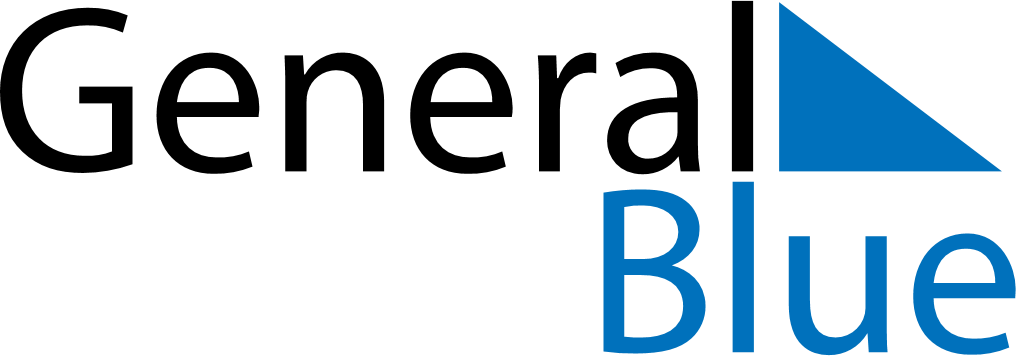 August 2190August 2190August 2190August 2190August 2190SundayMondayTuesdayWednesdayThursdayFridaySaturday12345678910111213141516171819202122232425262728293031